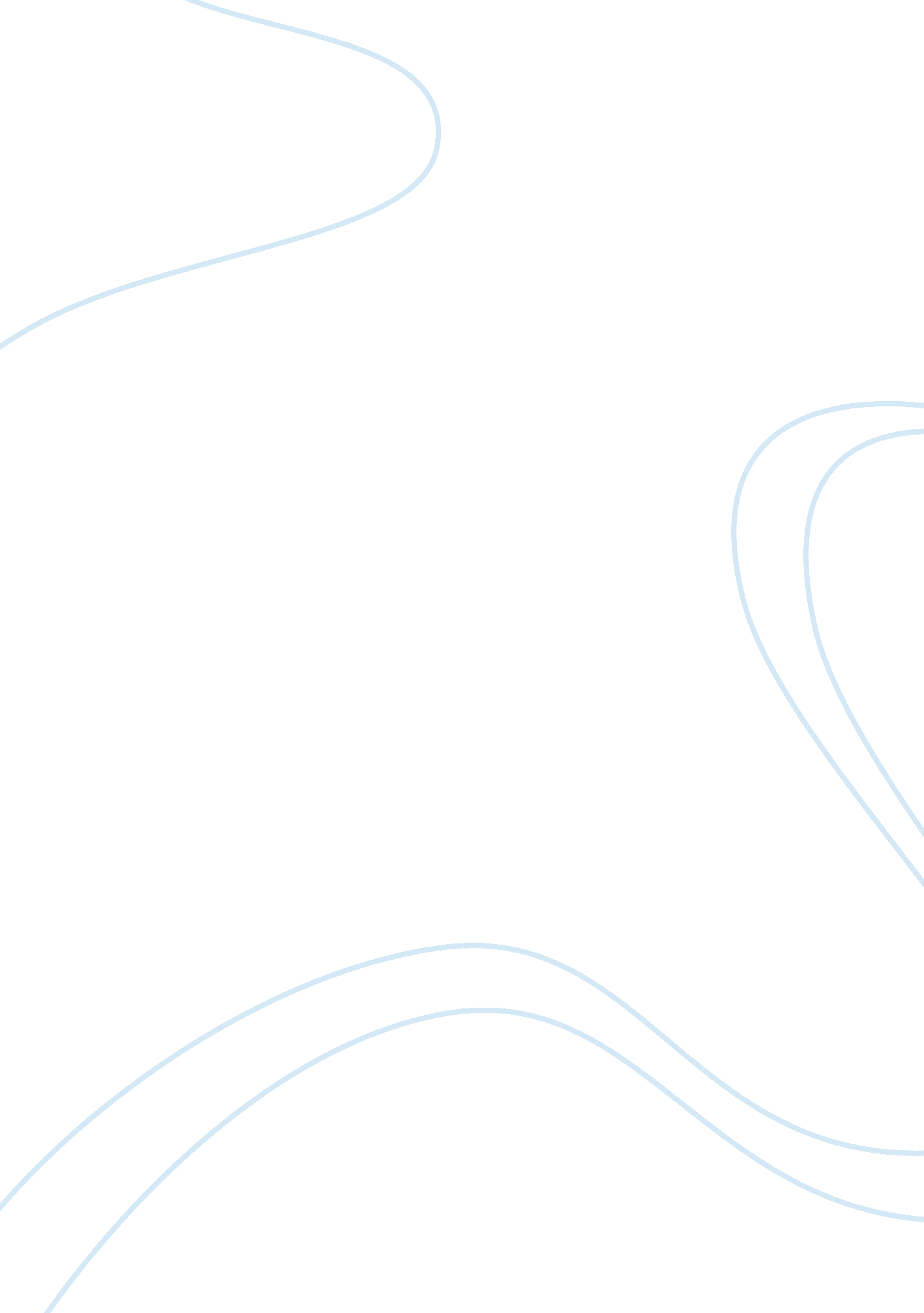 Bms forum discussion- reply discuss my colleague's post (elaine)Business, Management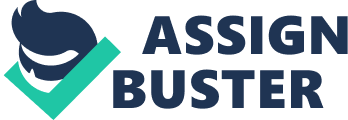 BMS forum discussion- reply/discuss my colleague's post (Elaine) Factors Leading to the Use of Lean Management Principles Use of Lean Management Principles Lean management principles were put inplace due to high competition among industries. Therefore, it is essential for every firm to monitor all of its operations for it to be more competitive from other others. UES have failed to achieve certain factors as discussed in the paper for it to start using the lean management principles. One of the factors involves lean basics. The operating system of the UES was maybe reluctant in eliminating waste, late in ordering the supplies for the company and being unable to reduce errors could lead to the increased warehousing costs (Snapp & Holstead, 2008). 
Secondly, UES was unable to streamline certain processes such as punctuality in delivering its products to its customers on exact ordered time. Punctuality should be considered on both sides of inputs and outputs where raw materials should always be readily available. The third factor is that UES might have suffered is failure in eliminating waste. The company had waste in transportation, over-processing or unnecessary motions. 
Failure to reduce defects could have also negatively affected UES Company where maybe it was manufacturing or producing large amount of defective products. Poor accounting process or packaging qualities could have also affected UES Company. Therefore, the company maybe was trying to use Six Sigma in order to reduce defects close to zero (Snapp & Holstead, 2008). The final but not least factor that could have affected UES Company is lack of continuity in improvement. The company might have suffered some implications there before that broke improvement to be redundant. The company only focused on efficiency of production. The mentioned factors maybe were the main causes that made UES Company put lean management principles into consideration. 
References 
Snapp, K. & Holstead, B. N. (2008). Brilliance through Balance: The Tao of Leadership online. Retrieved From: 
http://www. better-leadership. com/TAO-leadership. html [accessed: 20/05/2015] 